【今日主題】在敬虔上操練自己羅煜寰弟兄經文：提摩太前書4:1-11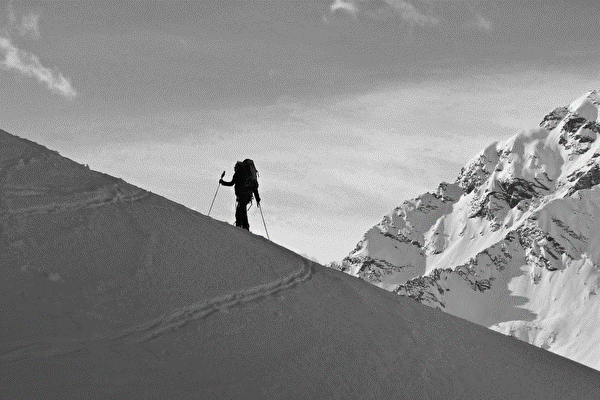 引言信徒最大挑戰是甚麼？我們應當用甚麼心態面對每一天？一、背道者的警告 (1-2)憂心的預言保羅受聖靈啟示，清楚指明在不久的將來，必有人離棄真道，追隨異端。他希望提摩太預先防範、採取措施；這個預言直到今天仍在應驗中，而保羅對提摩太的諄諄教誨，也從聖經中繼續對我們呼喚著。背道的過程人離棄真道的起因，是邪靈利用 “鬼魔的道理”，透過 “說謊之人” 的假冒，引誘人上當。主耶穌說魔鬼「是說謊者之父」（約8:44），換言之，撒旦的拿手伎倆就是利用虛偽的假象，矇騙混淆，使人背離神。今天這樣的情形仍然比比皆是：炫富拜金、人本主義、行善積德、潛能開發、輪迴轉世、風水靈異，我們每天所接觸到的世間訊息，許多都是虛假的幻象，讓人崇拜與追求錯誤的目標，而偏離正道。即使是在教會的主流神學發展過程中，從基要派到福音派再到靈恩派，也是不斷出現偏離真理的情形。假教師特質甘為邪靈工具的 “說謊之人”，就是保羅要提摩太防範的假教師，他們具有三樣特質，首先是「說謊」，他們的教訓不符合聖經；其次是「假冒」（原意戴上面具），態度虛偽，通常會遮掩自己真正的身分；再者是「良心麻痺」，對於神的啟示（包括救贖恩典和道德感）失去正常回應的功能。這些都成為我們的鑑戒，因為我們都有「彼此教導」的責任（西3:16），我們的話語要準確無誤、態度要真誠無偽、良心要清潔無虧。二、假教師的教導 (3-5)禁止嫁娶保羅舉出假教師的兩項錯誤教導：禁婚與戒葷。這裡我們似乎看到了教會在希臘文化衝擊下，早期諾斯底主義的影子。有趣的是，提摩太所在的以弗所教會，是新約當中出現 “寡婦問題” 最明顯的教會，保羅甚至勸她們趕快改嫁，免得拖累教會。那可能也是禁婚的結果。希臘文化二元論思想侵襲初代教會，他們否認物質世界的正面功用，認為身體是邪惡的，婚姻會妨礙人靈性的提升，禁婚有助修行。禁戒食物假教師教導人限制吃肉，不只猶太教對於飲食多有限制，希臘思想更認為動物的肉有礙於人與靈界接觸，戒葷有助成聖。正確認知保羅的回應直截了當，他說食物是神所造，明白真道者感謝著領受即可。同樣的原則也適用於婚姻，神起初造男造女，主持第一場婚禮並吩咐「生養眾多」（創1:27）；後來又定規「凡活著的動物都可以作你們的食物」（創9:3）。事實上這兩項議題至今仍困擾著許多人：婚姻與飲食（古人說食色性也）。許多宗教也在這兩件事上做出偏離正道的教導，其實禁婚與戒葷都是假敬虔，前者克己、後者忌物，都是想要靠著自我約束、遵守禁忌而顯得高人一等；一方面讓人懷疑厚賜百物的神（徒14:17），一方面用苦修和恐懼轄制人心。三、真敬虔的操練 (6-11)服從真道 (6)保羅接著告誡提摩太，真正的敬虔之道可以從四方面下手。首先是按著真道提醒其他信徒，不致走偏，因而顯明他是受過栽培的服事者。我們必須自己在聖經上下功夫，服從真理的教導，才能幫助其他人，在信仰上站立得穩。棄絕俗論 (7a)敬虔的第二種表現是不隨從世俗的價值觀，不向卑賤的言語認同，不浪費時間在無謂的爭論、或是荒誕的流言八卦上。因為有更重要的事值得我們花時間，而且這樣的行徑並不合乎聖徒的體統（弗5:3）。恆心操練 (7b-9)接著保羅用運動員鍛鍊身體的比喻，告訴提摩太要持續地操練敬虔，並引用當時流行語強調其好處遠超過健身，敬虔在各方面都有好處。敬虔 eusebia 的原意是 “美好的敬拜”，敬虔的最佳寫照就是耶穌基督（3:16），英文 godliness 提醒我們，活出基督的生命、按神的旨意行事為人，就是敬虔的表現。堅忍為主 (10-11)凡是定意操練敬虔者，必會遇見艱難，只要忍耐到底就必得救（太24:13），因為祂由始至終都是我們的救主（林後1:10）。最後呼應第6節，真敬虔者並非獨善其身，而是與其他人相互勸勉。結語敬虔是每個基督徒應有的生活態度，我們越是操練敬虔，就越像基督，這個世界就會越有盼望。本週各項聚會今日	09:30	兒童主日學		09:45	主日講道	羅煜寰弟兄		09:45	中學生團契		11: 00	慕道班		11:00《擘餅記念主聚會》		14: 00	三月份同工會	週二 07:30	晨更禱告會	19:30	英文查經班週三	19:30	交通禱告會	劉介磐弟兄週四	14:30	姊妹聚會	任  駿弟兄		15:30	姊妹禱告會 	吳瑞碧姊妹週五	19:00	愛的團契	以馬忤斯課程		19:30	小社青	靈修分享會週六	14:00	大專團契	門徒訓練		18:00	社青團契	查經聚會伊甸盲人喜恩合唱團       ~~【看不見的看見】主辦︰本教會姊妹會時間︰3月29日(四)下午2:30邀請《伊甸盲人喜恩合唱團》以詩歌、見證來述說--「看不見的看見」。敬請邀請親友來聆聽並為他們能被福音感動禱告。台北基督徒聚會處                   第2520期  2018.03.11網站：http://www.taipeiassembly.org   年度主題：天上的國民˙地上的教會		主日上午	主日下午 	下週主日上午	下週主日下午	聚會時間：9時45分	2時00分	9時45分	2時00分	司     會：呂允仁弟兄		陳宗賢弟兄	領        詩：陳宗賢弟兄	 三月份同工會	彭書睿弟兄	司     琴：王清清姊妹	 主席:陳宗賢	俞齊君姊妹	講     員：羅煜寰弟兄		下週講員：胡偉騏弟兄	本週題目：在敬虔上操練自己	下週主題：主題：與神會面	本週經文：提摩太前書4:1-11	下週經文：出埃及記3:1～4:17 	上午招待：吳瑞碧姊妹 施兆利姊妹	下週招待：黃玉成弟兄 吳純紹姊妹主知道搭救敬虔的人脫離試探，把不義的人留在刑罰之下，等候審判的日子。那些隨肉身、縱污穢的情慾、輕慢主治之人的，更是如此。                                             彼得後書2:9~10                                         臺北市中正區100南海路39號。電話（02）23710952傳真（02）231137514/1【健康講座】如何讓我的胃永保舒暢一起來對抗胃痛胃酸過多、胃出血及提早發現胃癌請參加4/1下午2:10~4:00健康講座講師︰許家蓁姊妹(護理師)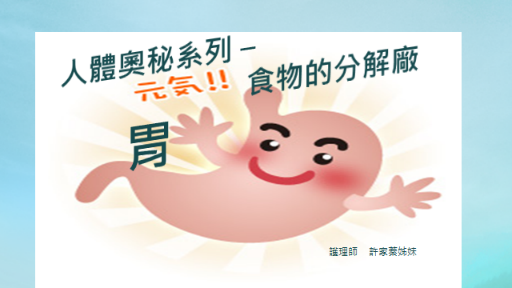 【關懷+三月份同工會】今天下午1:00舉行《關懷同工會》。下午2:00舉行三月份同工會。敬請相關同工及關心教會者參加。《烘焙讀經班》春季烘焙讀經班將於3/16開班，已有廿位多報名。在烘焙教學後，以互動方式進行路加福音1-4章的閱讀與討論。請為負責同工許永蓮、李瑞蘋姊妹及學員們禱告，願在學習烘焙的氛圍中，更能敞開心認識基督。